PL – Každému obrázku napsat název, vybarvit dle pokynů (colour), nakreslit smajlíka (I like it) nebo mračouna (I don´t like it).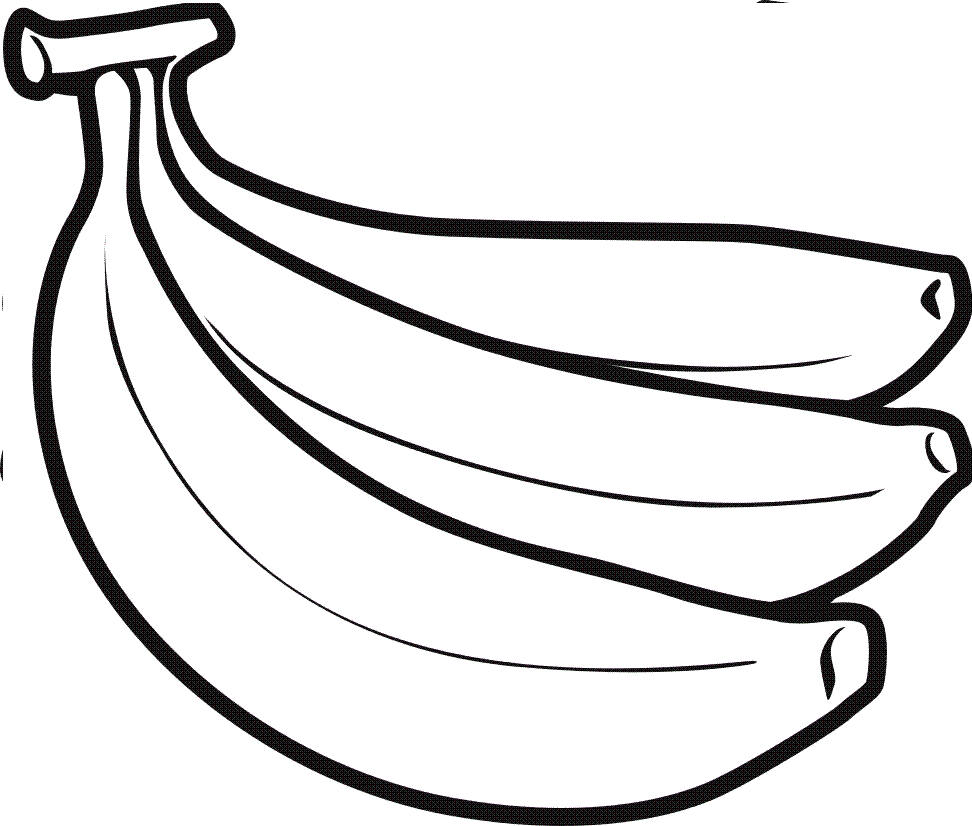 Colour yellow.______________________________ Colour red.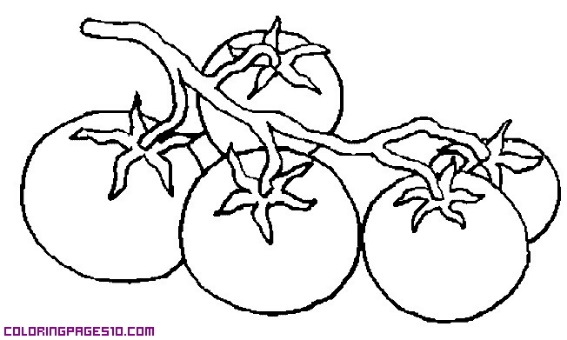 _____________________________ Colour brown, pink, blue and yellow.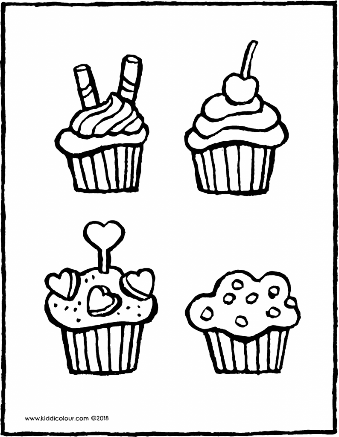 _______________________________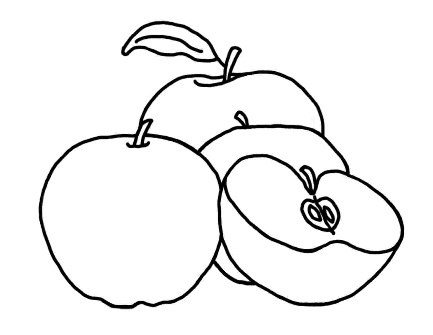                                    Colour yellow                                                                             and green.                                                                                                  __________________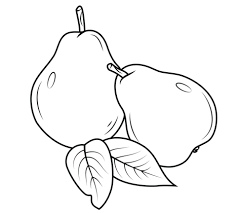 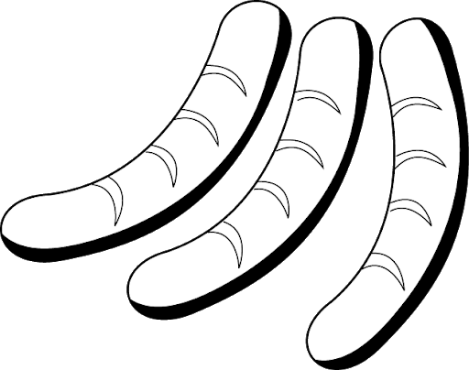         Colour brown.__________________                            _____________                                                                                                                                                                           Colour yellow and red.